番号見出し／本文ポルトガル語50布ナプキンの作り方COMO IMPROVISAR UM ABSORVENTE DE PANO50女性にとって生理用品は必需品です。物資が十分に行き届くまでの間、タオルハンカチや綿の下着、古着など吸水性のある布を使って、ナプキンを簡単に作ることができます。
（PDFファイルに写真付きの解説があります）Para as mulheres, o absorvente é um item de primeira necessidade. É possível improvisar com facilidade um absorvente com tolhas, lenços, roupas íntimas de algodão, roupas usadas e outros panos de materiais absorventes até cheguem suprimentos suficientes.Preparar um pano quadrado do tamanho de um lenço (de 20 a 25 cm). Dobrar em 3 conforme a foto.Posicioná-lo sobre a roupa íntima.Quando não for possível lavá-lo devido a falta de água, mudar a dobra para usá-lo novamente.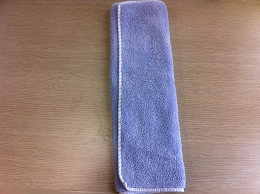 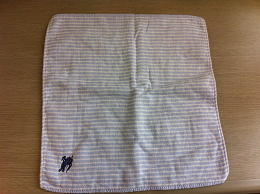 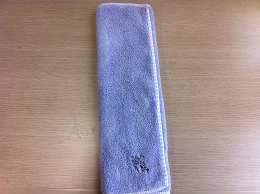 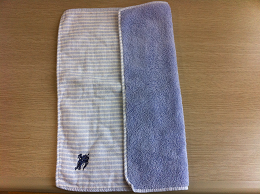 